Приложение 1 к рабочей Программе воспитания МОУ 2СОШ № 49»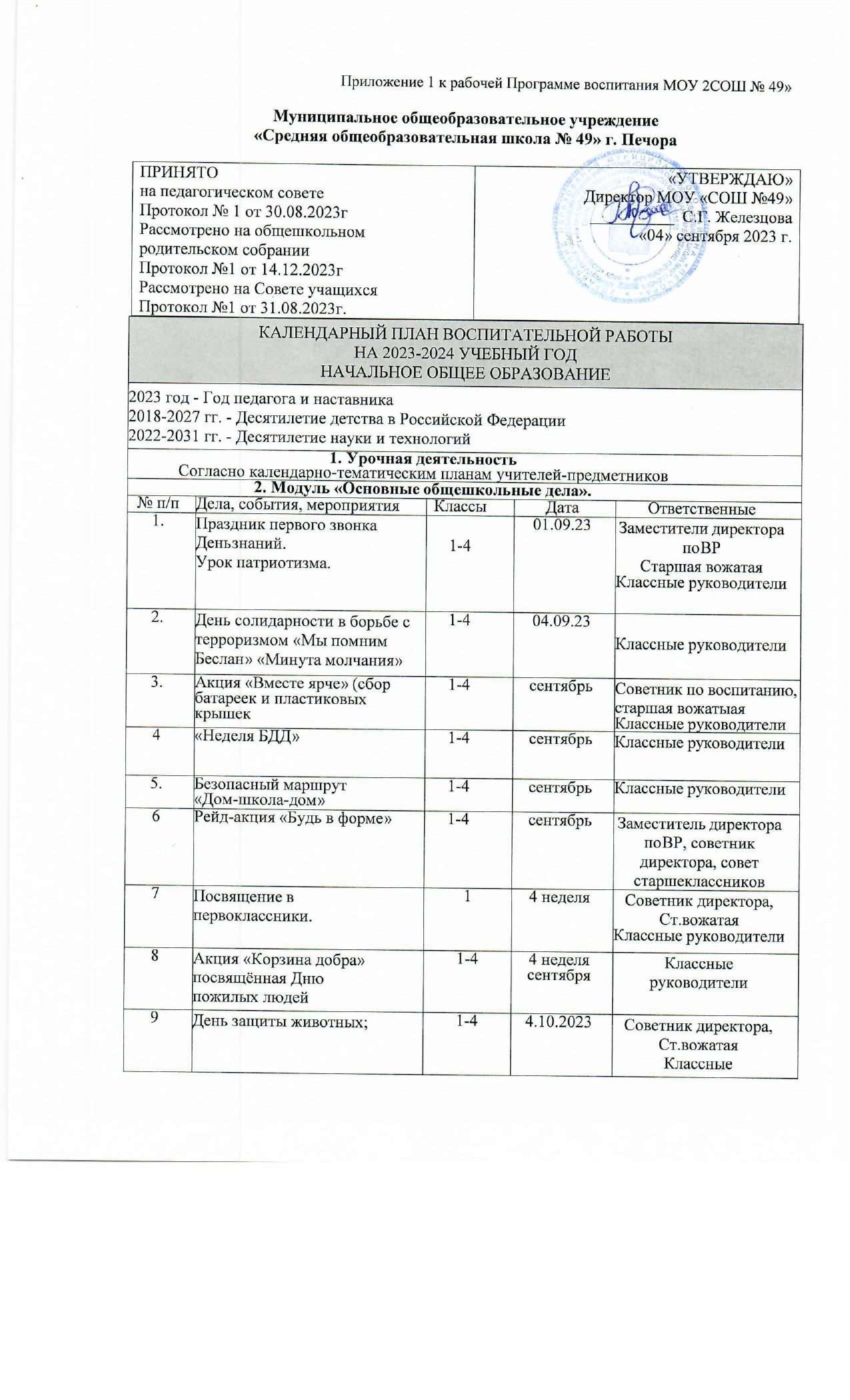 Муниципальное общеобразовательное учреждение«Средняя общеобразовательная школа № 49» г. ПечораПРИНЯТОна педагогическом советеПротокол № 1 от 31.08.2023гРассмотрено на общешкольном родительском собранииПротокол №1 от 14.12.2023гРассмотрено на Совете учащихсяПротокол №1 от 30.08.2023г.«УТВЕРЖДАЮ»Директор МОУ «СОШ №49»__________  С.Г. Железцова«____» сентября 2023 г.КАЛЕНДАРНЫЙ ПЛАН ВОСПИТАТЕЛЬНОЙ РАБОТЫНА 2023-2024 УЧЕБНЫЙ ГОДНАЧАЛЬНОЕ ОБЩЕЕ ОБРАЗОВАНИЕКАЛЕНДАРНЫЙ ПЛАН ВОСПИТАТЕЛЬНОЙ РАБОТЫНА 2023-2024 УЧЕБНЫЙ ГОДНАЧАЛЬНОЕ ОБЩЕЕ ОБРАЗОВАНИЕКАЛЕНДАРНЫЙ ПЛАН ВОСПИТАТЕЛЬНОЙ РАБОТЫНА 2023-2024 УЧЕБНЫЙ ГОДНАЧАЛЬНОЕ ОБЩЕЕ ОБРАЗОВАНИЕКАЛЕНДАРНЫЙ ПЛАН ВОСПИТАТЕЛЬНОЙ РАБОТЫНА 2023-2024 УЧЕБНЫЙ ГОДНАЧАЛЬНОЕ ОБЩЕЕ ОБРАЗОВАНИЕКАЛЕНДАРНЫЙ ПЛАН ВОСПИТАТЕЛЬНОЙ РАБОТЫНА 2023-2024 УЧЕБНЫЙ ГОДНАЧАЛЬНОЕ ОБЩЕЕ ОБРАЗОВАНИЕКАЛЕНДАРНЫЙ ПЛАН ВОСПИТАТЕЛЬНОЙ РАБОТЫНА 2023-2024 УЧЕБНЫЙ ГОДНАЧАЛЬНОЕ ОБЩЕЕ ОБРАЗОВАНИЕ2023 год - Год педагога и наставника2018-2027 гг. - Десятилетие детства в Российской Федерации 2022-2031 гг. - Десятилетие науки и технологий2023 год - Год педагога и наставника2018-2027 гг. - Десятилетие детства в Российской Федерации 2022-2031 гг. - Десятилетие науки и технологий2023 год - Год педагога и наставника2018-2027 гг. - Десятилетие детства в Российской Федерации 2022-2031 гг. - Десятилетие науки и технологий2023 год - Год педагога и наставника2018-2027 гг. - Десятилетие детства в Российской Федерации 2022-2031 гг. - Десятилетие науки и технологий2023 год - Год педагога и наставника2018-2027 гг. - Десятилетие детства в Российской Федерации 2022-2031 гг. - Десятилетие науки и технологий2023 год - Год педагога и наставника2018-2027 гг. - Десятилетие детства в Российской Федерации 2022-2031 гг. - Десятилетие науки и технологий1. Урочная деятельностьСогласно календарно-тематическим планам учителей-предметников1. Урочная деятельностьСогласно календарно-тематическим планам учителей-предметников1. Урочная деятельностьСогласно календарно-тематическим планам учителей-предметников1. Урочная деятельностьСогласно календарно-тематическим планам учителей-предметников1. Урочная деятельностьСогласно календарно-тематическим планам учителей-предметников1. Урочная деятельностьСогласно календарно-тематическим планам учителей-предметников2. Модуль «Основные общешкольные дела».2. Модуль «Основные общешкольные дела».2. Модуль «Основные общешкольные дела».2. Модуль «Основные общешкольные дела».2. Модуль «Основные общешкольные дела».2. Модуль «Основные общешкольные дела».№ п/п№ п/пДела, события, мероприятияКлассыДатаОтветственные1.1.Праздник первого звонка День знаний.Урок патриотизма.1-401.09.23Заместители директора по ВР Старшая вожатаяКлассные руководители2.2.День солидарности в борьбе с терроризмом «Мы помним Беслан» «Минута молчания»1-404.09.23Классные руководители3.3.Акция «Вместе ярче» (сбор батареек и пластиковых крышек1-4сентябрьСоветник по воспитанию, старшая вожатыаяКлассные руководители44«Неделя БДД»1-4сентябрьКлассные руководители5.5.Безопасный маршрут «Дом-школа-дом»1-4сентябрьКлассные руководители66Рейд-акция «Будь в форме»1-4сентябрьЗаместитель директора по ВР, советник директора, совет старшеклассников77Посвящение в первоклассники.14 неделяСоветник директора, Ст.вожатаяКлассные руководители88Акция «Корзина добра» посвящённая Дню пожилых людей1-44 неделя сентябряКлассные руководители99День защиты животных;1-44.10.2023Советник директора, Ст.вожатаяКлассные руководители1010День учителя. «Учительница, первая моя». Праздничный концерт.1-405.10.23Заместители директора по ВР, Советник директора, Старшая вожатая, классные руководители1111День отца в России «Папина профессия» конкурс рисунков1-416.10.23Классные руководители1212Международный день Школьных библиотек. Экскурсия в школьнуюбиблиотеку.1-425.10.23Классные руководители Библиотекарь1313Урок толерантности «Все мы  разные, но мы вместе» 1-404.11.23Классные руководители1414Праздничные  мероприятия, посвященные Дню Матери.- конкурс декламация стихов. Праздничный концерт.1-44 неделя ноябряСоветник директора, Старшая вожатая, классные руководители1515Декада правовой помощи детям «Мой выбор».1-4 ноябрьЗам директора по ВРКлассные руководители16Конвенция о правах ребёнкаКонвенция о правах ребёнка1-420.11.23Ст. вожатаяБиблиотекарь, Классные руководители17Слушание  гимна России. и Р.Коми Слушание  гимна России. и Р.Коми 1-4Еженедельно по понедельникамКлассные руководители18Акция «ЗОЖ – норма современного человека»Акция «ЗОЖ – норма современного человека»1-4в течение годаВожатые Учителя физической культурыМедицинский работник Классные руководители19Мероприятия, посвящённые Международному дню инвалида.Мероприятия, посвящённые Международному дню инвалида.1-4декабрьЗаместитель директора по ВР Ст. вожатаяКлассные руководители20Праздничные мероприятия«Здравствуй, Новый год!»Праздничные мероприятия«Здравствуй, Новый год!»1-43-4 неделя декабряЗаместитель директора по ВРСоветник директораСт.Вожатая, совет старшеклассниковКлассные руководители21.Рейд-акция «Будь в форме»Рейд-акция «Будь в форме»1-4январьЗаместитель директора по ВР Совет старшеклассников22Мероприятия, посвящённые Дню защитника Отечества.Мероприятия, посвящённые Дню защитника Отечества.1-43 неделя февраляЗаместитель директора по ВРСоветник директораСт.Вожатая, совет старшеклассниковКлассные руководители23Праздник «Прощание с Масленицей»Праздник «Прощание с Масленицей»1-4февральКлассные руководители24.Мероприятия, посвящённыеМеждународному женскому Дню 8 марта.Мероприятия, посвящённыеМеждународному женскому Дню 8 марта.1-41 неделя мартаСоветник директораСт.Вожатая, совет старшеклассниковКлассные руководители25.Всемирный день гражданской обороны. Внеклассное мероприятие.Всемирный день гражданской обороны. Внеклассное мероприятие.1-4мартВожатаяКлассные руководители26.Всероссийская неделя детской и юношеской книги.Всероссийская неделя детской и юношеской книги.1-43 неделя мартаБиблиотекарьКлассные руководители27Всероссийская неделя музыки для детей и юношества.Всероссийская неделя музыки для детей и юношества.1-44 неделя мартаСт. вожатаяУчителя музыкиКлассные руководители28.День воссоединения Крыма иРоссии. Внеклассные мероприятия.День воссоединения Крыма иРоссии. Внеклассные мероприятия.1-4мартВожатыеКлассные руководители29.Фестиваль «Когда два сердца бьются вместе». Отборочный тур.Фестиваль «Когда два сердца бьются вместе». Отборочный тур.1-4мартЗаместитель директора по ВР Советник директора Ст.Вожатая, учитель музыкиКлассные руководители30День космонавтики. Гагаринскийурок «Космос – это мы»День космонавтики. Гагаринскийурок «Космос – это мы»1-412апреляКлассные руководители31.Фестиваль «Когда два сердца бьются вместе». Финал.Фестиваль «Когда два сердца бьются вместе». Финал.1-44 неделя апреляЗаместитель директора по ВР Советник директора Ст.Вожатая, Классные руководители32Торжественные мероприятия, посвящённые Дню Победы.Торжественные мероприятия, посвящённые Дню Победы.1-41 неделя маяЗаместитель директора по ВР Советник директора Ст.Вожатая, совет старшеклассниковКлассные руководители33.Мероприятия, посвящённые Дню славянской письменности икультуры.Мероприятия, посвящённые Дню славянской письменности икультуры.1-42 неделя маяКлассные руководители Библиотекарь34.Мероприятия, посвящённые дню детских общественных организаций России.Мероприятия, посвящённые дню детских общественных организаций России.1-419.05.24Советник директора Ст.Вожатая,Классные руководители35.Праздник «Прощай начальная  школа».Праздник «Прощай начальная  школа».44 неделя маяЗаместители директора по ВР, ст. вожатая, классные руководители36.Международный день защиты детей.Международный день защиты детей.июньДиректор ЛОЛВоспитатели школьного лагеря.37.Всемирный день окружающей среды.Всемирный день окружающей среды.июньДиректор ЛОЛВоспитатели школьного лагеря.3. Модуль «Классное руководство»(Согласно индивидуальным планам воспитательной работы классных руководителей)3. Модуль «Классное руководство»(Согласно индивидуальным планам воспитательной работы классных руководителей)3. Модуль «Классное руководство»(Согласно индивидуальным планам воспитательной работы классных руководителей)3. Модуль «Классное руководство»(Согласно индивидуальным планам воспитательной работы классных руководителей)3. Модуль «Классное руководство»(Согласно индивидуальным планам воспитательной работы классных руководителей)3. Модуль «Классное руководство»(Согласно индивидуальным планам воспитательной работы классных руководителей)4. Модуль «Внеурочная деятельность»(согласно планам внеурочной деятельности)4. Модуль «Внеурочная деятельность»(согласно планам внеурочной деятельности)4. Модуль «Внеурочная деятельность»(согласно планам внеурочной деятельности)4. Модуль «Внеурочная деятельность»(согласно планам внеурочной деятельности)4. Модуль «Внеурочная деятельность»(согласно планам внеурочной деятельности)4. Модуль «Внеурочная деятельность»(согласно планам внеурочной деятельности)Единое внеурочное занятиеЕдиное внеурочное занятиеЕдиное внеурочное занятиеЕдиное внеурочное занятиеЕдиное внеурочное занятиеЕдиное внеурочное занятие11«Разговор о важном»1-41 раз в неделю в течение годаКлассные руководители22«Семьеведение»1-21 раз в две неделиКлассные руководители 1-2 классов5. Модуль «Предметно – пространственная среда»5. Модуль «Предметно – пространственная среда»5. Модуль «Предметно – пространственная среда»5. Модуль «Предметно – пространственная среда»5. Модуль «Предметно – пространственная среда»5. Модуль «Предметно – пространственная среда»11Оформление тематических стендов в классных кабинетах («Наш класс», «Государственные символы России», «ПДД», «ППБ» и т.д)1-4в течение годаКлассные руководители2.2.Проект «Выращиваем растение для школы: от семени до цветка»1-4март-майКлассные руководители3.3.«Памятный май»: «Окно Победы» тематическое оформление классных кабинетов руками школьников ко Дню Победы1-44я неделя апреляКлассные руководители6. Модуль «Экскурсии, экспедиции, походы».6. Модуль «Экскурсии, экспедиции, походы».6. Модуль «Экскурсии, экспедиции, походы».6. Модуль «Экскурсии, экспедиции, походы».6. Модуль «Экскурсии, экспедиции, походы».6. Модуль «Экскурсии, экспедиции, походы».1.1.Установочные беседы в классах на тему «Правила безопасности во время экскурсий и походов»1-4в течение годаКлассные руководители22Игра-путешествие «Где живут книги»: экскурсия в школьную библиотеку (в Международныйдень школьных библиотек 25 октября)1 -4октябрьКлассные руководителиБиблиотекарь 3.3.Экскурсии «То берёзка, то рябинка»1-4в течение годаКлассные руководители44Экскурсия «Правила юного пешехода» (совместно с ГИБДД)1-42 раза в годКлассные руководители7. Модуль «Школьные медиа»7. Модуль «Школьные медиа»7. Модуль «Школьные медиа»7. Модуль «Школьные медиа»7. Модуль «Школьные медиа»7. Модуль «Школьные медиа»Написание информационных статей в ВК,  информация на сайте школыНаписание информационных статей в ВК,  информация на сайте школыНаписание информационных статей в ВК,  информация на сайте школы1 -4сентябрь- майСоветник директора, ст. вожатая, Титова М.И.8. Модуль «Работа с родителями»(законными представителями) обучающихся8. Модуль «Работа с родителями»(законными представителями) обучающихся8. Модуль «Работа с родителями»(законными представителями) обучающихся8. Модуль «Работа с родителями»(законными представителями) обучающихся8. Модуль «Работа с родителями»(законными представителями) обучающихся8. Модуль «Работа с родителями»(законными представителями) обучающихся1.1.Собрание родителей учащихсяначальных классов.1 -4август-сентябрьКлассные руководители22Тематическое общешкольное собрание1-4ДекабрьапрельЗаместитель директора по ВР Советник директораСоцпедагог4.4.Родительные собрания тематические (по плану классного руководителя)1-4в течение годаКлассные руководители5.5.Спортивное мероприятие «Папа, мама и я – спортивная семья!»1-4майКлассные руководителиУчителя физической культуры7.7.Психолого-педагогические консультации1-4в течение годаПедагог-психолог8.8.Акция «Бессмертный полк»1-4майЗаместитель директора по ВР Советник директора, ст. вожатаяКлассные руководители9. Модуль «Детские общественные объединения»9. Модуль «Детские общественные объединения»9. Модуль «Детские общественные объединения»9. Модуль «Детские общественные объединения»9. Модуль «Детские общественные объединения»9. Модуль «Детские общественные объединения»1.1.Организационное собрание детских общественных объединений – школьное самоуправление в школе (младшие группы)1-4сентябрь"советник директора по воспитанию и взаимодействию с детскими общественными объединениями"2.2.Реализация социально значимых дел и акций региональных и федеральных ДОО, членами которых являются школьники1-4в течение учебного года"Советник директора по воспитанию и взаимодействию с детскими общественными объединениями" , ст.вожатаяКлассные руководители10. Модуль «Профилактика и безопасность»10. Модуль «Профилактика и безопасность»10. Модуль «Профилактика и безопасность»10. Модуль «Профилактика и безопасность»10. Модуль «Профилактика и безопасность»10. Модуль «Профилактика и безопасность»1.1.Конкурс рисунков «Уступи дорогу поездам!»1-4сентябрьЗаместитель директора по ВР Классные руководители2.2.Цикл бесед. Дни безопасности.Маршрутный лист: дом-школа-дом Инструктажи1-4в течение годаКлассные руководители3.3.Рейд «Безопасный переход»1-4сентябрьАдминистрацияКлассные руководители4.4.Профилактическая операция«Внимание, дети!»1-4сентябрь-октябрьКлассные руководители5.5.«Безопасный Новый год»1-4декабрьКлассные руководители66Практическое занятие по проведению тренировочной эвакуации при возникновении условного  пожара  и чрезвычайной ситуации1-4Сентябрь, апрельАдминистрация школыКлассные руководители11. Модуль «Профориентация»11. Модуль «Профориентация»11. Модуль «Профориентация»11. Модуль «Профориентация»11. Модуль «Профориентация»11. Модуль «Профориентация»1.1.Цикл бесед «Путешествие в мир профессий»1-4в течениеучебного годаКлассные руководители2.2.Викторина «Все работы хороши, выбирай на вкус»1-4ноябрьКлассные руководители3.3.Час общения «Профессии в моей семье»1-4майКлассные руководители12. Модуль «Социальное партнерство»12. Модуль «Социальное партнерство»12. Модуль «Социальное партнерство»12. Модуль «Социальное партнерство»12. Модуль «Социальное партнерство»12. Модуль «Социальное партнерство»Привлечение образовательных организаций,организаций	культуры	и	спорта, общественных объединений к жизни школыПривлечение образовательных организаций,организаций	культуры	и	спорта, общественных объединений к жизни школыПривлечение образовательных организаций,организаций	культуры	и	спорта, общественных объединений к жизни школыПривлечение образовательных организаций,организаций	культуры	и	спорта, общественных объединений к жизни школыв течение годаЗаместители директора по ВР Советник по воспитанию Совет страшеклассников*Корректировка календарного плана воспитательной работы возможна с учётом текущих приказов, постановлений, писем, распоряжений Министерства Просвещения РФ.*Корректировка календарного плана воспитательной работы возможна с учётом текущих приказов, постановлений, писем, распоряжений Министерства Просвещения РФ.*Корректировка календарного плана воспитательной работы возможна с учётом текущих приказов, постановлений, писем, распоряжений Министерства Просвещения РФ.*Корректировка календарного плана воспитательной работы возможна с учётом текущих приказов, постановлений, писем, распоряжений Министерства Просвещения РФ.*Корректировка календарного плана воспитательной работы возможна с учётом текущих приказов, постановлений, писем, распоряжений Министерства Просвещения РФ.*Корректировка календарного плана воспитательной работы возможна с учётом текущих приказов, постановлений, писем, распоряжений Министерства Просвещения РФ.